ProjektasVadovaudamasi Lietuvos Respublikos vietos savivaldos įstatymo 16 straipsnio 2 dalies 38 punktu, 18 straipsnio 1 dalimi, Lietuvos Respublikos piniginės socialinės paramos nepasiturintiems gyventojams įstatymo 4 straipsnio 5 dalimi, Pagėgių  savivaldybės  taryba n u s p r e n d ž i a:1. Patvirtinti Nepanaudotų Pagėgių savivaldybės biudžeto lėšų piniginei socialinei paramai skaičiuoti ir mokėti, kitoms socialinės apsaugos sritims finansuoti tvarkos aprašą (pridedama).            2. Pripažinti netekusiu galios Pagėgių  savivaldybės tarybos 2015 m. balandžio 2 d. sprendimą Nr. T-46 „Dėl piniginei socialinei paramai skirtų lėšų, finansuojamų iš Pagėgių savivaldybės biudžeto, naudojimo metodikos patvirtinimo“.            3. Sprendimą paskelbti Teisės aktų registre ir Pagėgių savivaldybės interneto svetainėje  www.pagegiai.lt.Šis sprendimas gali būti skundžiamas Lietuvos Respublikos administracinių bylų teisenos įstatymo nustatyta tvarka.SUDERINTA:Administracijos direktorė                                        		                Dainora ButvydienėBendrojo ir juridinio skyriaus vyriausiasis specialistas	                Valdas VytuvisFinansų skyriaus vedėja	 Rūta FridrikienėKalbos ir archyvo tvarkytoja                          	             	                Laimutė MickevičienėParengė Daiva Vaitiekienė, Socialinės paramos skyriaus vedėja 				          PATVIRTINTA						          Pagėgių savivaldybės tarybos  2018 m. kovo  29 d. sprendimu Nr. T-NEPANAUDOTŲ Pagėgių SAVIVALDYBĖS BIUDŽETO LĖŠŲ PINIGINEI SOCIALINEI PARAMAI SKAIČIUOTI IR MOKĖTI, KITOMS SOCIALINĖS APSAUGOS SRITIMS FINANSUOTI TVARKOS APRAŠASI. BENDROSIOS NUOSTATOS1. Nepanaudotų Pagėgių savivaldybės biudžeto lėšų piniginei socialinei paramai skaičiuoti ir mokėti,  kitoms socialinės apsaugos sritims finansuoti tvarkos aprašas (toliau − Tvarkos aprašas) nustato nepanaudotų biudžeto lėšų piniginei socialinei paramai skaičiuoti ir mokėti panaudojimo kitoms socialinės apsaugos sritims finansuoti skyrimo tvarką.2. Iš nepanaudotų Savivaldybės biudžeto lėšų, skirtų piniginei socialinei paramai skaičiuoti ir mokėti, kitų socialinės apsaugos sričių funkcijų vykdymas finansuojamas atsižvelgiant į Savivaldybės strateginius veiklos ir/ar socialinių paslaugų planus, lėšų poreikį kitoms socialinės apsaugos sritims finansuoti.II. NEPANAUDOTŲ LĖŠŲ SKYRIMAS KITOMS SOCIALINĖS APSAUGOS SRITIMS FINANSUOTI3. Sprendimus dėl nepanaudotų savivaldybės biudžeto lėšų piniginei socialinei paramai skaičiuoti ir mokėti, panaudojimo kitoms socialinės apsaugos sritims finansuoti priima Pagėgių savivaldybės taryba, tikslindama atitinkamų metų savivaldybės biudžetą.4.  Nepanaudotos savivaldybės biudžeto lėšos piniginei socialinei paramai skaičiuoti ir mokėti naudojamos šioms socialinės apsaugos sritims finansuoti: 4.1.  socialinę riziką patiriančių asmenų (šeimų) socialinės reabilitacijos ir integracijos priemonėms įgyvendinti; 4.2. šeimoje ir bendruomenėje teikiamai pagalbai vaikams, neįgaliesiems, senyvo amžiaus asmenims ir jų šeimoms plėtoti;4.3. finansinei paramai, skirtai skurdui bei socialinei atskirčiai mažinti; 4.4. smurto, savižudybių, priklausomybių, prekybos žmonėmis prevencijai; 4.5. neįgaliųjų socialinei integracijai; 4.6. bendruomenių ir nevyriausybinių organizacijų plėtrai, jų vykdomoms socialinėms programoms įgyvendinti; 4.7. užimtumo didinimo programoms įgyvendinti;4.8. savivaldybės ir socialinio būsto fondo plėtrai, rekonstravimui ir remontui; 4.9. socialinių paslaugų priemonėms finansuoti, jų infrastruktūrai modernizuoti ir plėtoti; 4.10. socialinių paslaugų srities darbuotojų darbo sąlygoms gerinti ir darbo užmokesčiui didinti; 4.11. savivaldybės administracijoje dirbančių socialinių išmokų specialistų darbo užmokesčiui didinti.5.  Nepanaudotų Pagėgių savivaldybės lėšų, skirtų piniginei socialinei paramai skaičiuoti ir mokėti, kitoms socialinės apsaugos sritims finansuoti tvarkos aprašas keičiamas ir pildomas Pagėgių savivaldybės tarybos sprendimu.______________________________Pagėgių savivaldybės tarybosveiklos reglamento2 priedasPAGĖGIŲ SAVIVALDYBĖS TARYBOS SPRENDIMO PROJEKTO „DĖL NEPANAUDOTŲ PAGĖGIŲ SAVIVALDYBĖS BIUDŽETO LĖŠŲ PINIGINEI SOCIALINEI PARAMAI SKAIČIUOTI IR MOKĖTI , KITOMS SOCIALINĖS APSAUGOS SRITIMS FINANSUOTI TVARKOS APRAŠO PATVIRtinimoAIŠKINAMASIS RAŠTAS2018 03 121. Parengto projekto tikslai ir uždaviniai Sprendimo projekto tikslas – Patvirtinti sąrašą socialinės apsaugos sričių, kurioms naudojamos nepanaudotos savivaldybės biudžeto lėšos piniginei socialinei paramai skaičiuoti ir mokėti 2. Kaip šiuo metu yra sureguliuoti projekte aptarti klausimaiLietuvos Respublikos Seimo 2017-12-05 priimtas Lietuvos Respublikos piniginės socialinės paramos nepasiturintiems gyventojams įstatymo Nr. IX-1675 1,4,8,10,17,20,23 ir 25 straipsnio pakeitimo įstatymas. Apibrėžia  nepanaudotų lėšų  naudojimą socialinės apsaugos sritims.Šiame sprendimo projekte  pateiktas tvirtinti sąrašas socialinės apsaugos sričių, kurioms naudojamos nepanaudotos savivaldybės biudžeto lėšos piniginei socialinei paramai skaičiuoti ir mokėti. 3.Kokių teigiamų rezultatų laukiama.   	Nepanaudotos savivaldybės biudžeto lėšos piniginei socialinei paramai skaičiuoti ir mokėti bus skirtos kitoms socialinės apsaugos sritims stiprinti.4. Galimos neigiamos priimto projekto pasekmės ir kokių priemonių reikėtų imtis, kad tokių pasekmių būtų išvengtaNėra.5. Kokius galiojančius aktus (tarybos, mero, savivaldybės administracijos direktoriaus) reikėtų pakeisti ir panaikinti, priėmus sprendimą pagal teikiamą projektą          Pripažinti netekusiu galios Pagėgių  savivaldybės tarybos 2015 m. balandžio 2 d. sprendimą Nr.T-46 „Dėl piniginei socialinei paramai skirtų lėšų, finansuojamų iš Pagėgių savivaldybės biudžeto, naudojimo metodikos patvirtinimo“.6. Jeigu priimtam sprendimui reikės kito tarybos sprendimo, mero potvarkio ar administracijos direktoriaus įsakymo, kas ir kada juos turėtų parengti7.  Ar reikalinga atlikti sprendimo projekto antikorupcinį vertinimąŠiam sprendimo projektui reikalingas antikorupcinis vertinimas.8. Sprendimo vykdytojai ir įvykdymo terminai, lėšų, reikalingų sprendimui įgyvendinti, poreikis (jeigu tai numatoma – derinti su Finansų skyriumi)Sprendimą įgyvendins Pagėgių savivaldybės administracija.             9. Projekto rengimo metu gauti specialistų vertinimai ir išvados, ekonominiai apskaičiavimai (sąmatos)  ir konkretūs finansavimo šaltiniai.       Nėra10.  Projekto rengėjas ar rengėjų grupėSocialinės paramos skyriaus vedėja Daiva Vaitiekienė, tel.: 8 441 76067, el. p.: d.vaitiekiene@pagegiai.lt11. Kiti, rengėjo nuomone,  reikalingi pagrindimai ir paaiškinimaiNereikalingi.Socialinės paramos skyriaus vedėja			Daiva VaitiekienėVadovaudamasi Lietuvos Respublikos vietos savivaldos įstatymo 16 straipsnio 2 dalies 38 punktu, Lietuvos Respublikos piniginės socialinės paramos nepasiturintiems gyventojams įstatymo 30 straipsnio 1 dalies 1 punktu,  Pagėgių savivaldybės taryba  n u s p r e n d ž i a:Patvirtinti piniginei socialinei paramai skirtų lėšų, finansuojamų iš Pagėgių savivaldybės biudžeto, naudojimo  metodiką (pridedama).Apie sprendimo priėmimą paskelbti laikraštyje „Šilokarčema“, o visą sprendimą − Teisės aktų registre ir Pagėgių savivaldybės interneto svetainėje  www.pagegiai.lt .Šis sprendimas gali būti skundžiamas Lietuvos Respublikos administracinių bylų teisenos įstatymo nustatyta tvarka.Savivaldybės meras	               Virginijus KomskisPATVIRTINTAPagėgių savivaldybės tarybos2015 m. balandžio 2 d. sprendimu Nr. T-46PINIGINEI SOCIALINEI PARAMAI SKIRTŲ LĖŠŲ, FINANSUOJAMŲ IŠ PAGĖGIŲ SAVIVALDYBĖS BIUDŽETO, NAUDOJIMO METODIKA BENDROSIOS NUOSTATOSLėšų, skirtų piniginei socialinei paramai, finansuojamų iš Pagėgių savivaldybės biudžeto naudojimo metodika (toliau – Metodika) reglamentuoja Pagėgių savivaldybės (toliau – Savivaldybė) biudžeto lėšų poreikio socialinėms pašalpoms, vienkartinėms pašalpoms, būsto šildymo išlaidų, geriamojo vandens išlaidų ir karšto vandens išlaidų kompensacijoms (toliau – Kompensacijos) mokėti bei kreditui, paimtam daugiabučiam namui atnaujinti (modernizuoti), ir palūkanoms apmokėti už asmenis, turinčius teisę į būsto šildymo išlaidų kompensaciją ir nepanaudotų savivaldybės biudžeto lėšų, skirtų piniginei socialinei paramai nepasiturintiems gyventojams finansuoti, vykdant savarankišką funkciją, panaudojimo tvarką.  Ši Metodika parengtas vadovaujantis Lietuvos Respublikos piniginės socialinės paramos nepasiturintiems gyventojams įstatymu.Metodikoje vartojamos sąvokos atitinka Piniginės socialinės paramos nepasiturintiems gyventojams įstatyme vartojamas sąvokas.Atsižvelgdama į šią Metodiką, lėšų poreikį socialinėms pašalpoms, kompensacijoms, kreditui, paimtam daugiabučiam namui atnaujinti (modernizuoti), ir palūkanoms apmokėti bei vienkartinėms pašalpoms, nustato Savivaldybės taryba. Vadovaudamasi Metodika, lėšų poreikį piniginei socialinei paramai, tvirtina Savivaldybės taryba.Lėšas piniginei socialinei paramai sudaro: lėšos socialinėms pašalpoms, kompensacijoms, kreditui, paimtam daugiabučiam namui atnaujinti (modernizuoti), ir palūkanoms apmokėti bei vienkartinėms pašalpoms mokėti;Vienkartinėms pašalpoms mokėti skiriama iki 2 procentų piniginei socialinei paramai mokėti numatytų skirti lėšų.LĖŠŲ POREIKIO APSKAIČIAVIMASLėšų poreikis piniginei socialinei paramai mokėti apskaičiuojamas naudojant bazinį lėšų dydį ir atsižvelgiant į išlaidas šiai paramai mokėti sąlygojančius veiksnius.Bazinis lėšų dydis socialinei pašalpai mokėti nustatomas kaip vidutinis metinis išlaidų socialinei pašalpai dydis per paskutinius 3 metus iki einamųjų biudžetinių metų, kuriais atliekami skaičiavimai, analizuojant socialinės pašalpos dydžio kitimą kas mėnesį.Bazinis lėšų dydis tikslinamas atsižvelgiant į socialinės pašalpos gavėjų skaičių ir išlaidas socialinei pašalpai mokėti sąlygojančius veiksnius:bendrai gyvenančių asmenų ir vienų gyvenančių asmenų, gaunančių socialinę pašalpą, skaičiaus dinamiką;prognozuojamą nedarbo lygio koeficientą bei ilgalaikių bedarbių skaičių;priimamų sprendimų neskirti socialinės pašalpos skaičių;socialinės pašalpos dydžio mažinimą ar didinimą Lietuvos Respublikos piniginės socialinės paramos nepasiturintiems gyventojams įstatymo nustatyta tvarka.Socialinės pašalpos dydis priklauso nuo galiojančio valstybės remiamų pajamų (toliau – VRP) dydžio, planuojant lėšas būtina įvertinti VRP dydį prognozuojamam laikotarpiui.DUOMENŲ TEIKIMASLėšų poreikį apskaičiuoja Socialinės paramos skyrius, Buhalterinės apskaitos skyrius socialinei piniginei paramai skirtų lėšų panaudojimo mėnesio ir ketvirčio ataskaitas bei kitą  reikalingą informaciją teikia Finansų skyriui.Savivaldybės administracijos Socialinės paramos skyrius stebi ir registruoja socialinės pašalpos lėšų panaudojimą kiekvieną mėnesį bei analizuoja bendrai gyvenančių asmenų ir vienų gyvenančių asmenų, gaunančių socialinę pašalpą, skaičiaus dinamiką.NEPANAUDOTŲ LĖŠŲ SKIRSTYMO TVARKATarybos sprendimą dėl nepanaudotų savivaldybės biudžeto lėšų skyrimo kitoms savarankiškoms savivaldybės funkcijoms vykdyti priima Savivaldybės taryba.Nepanaudotos Savivaldybės biudžeto lėšos socialinei paramai skaičiuoti ir mokėti gali būti skiriamos šioms socialinėms sritims finansuoti:vienkartinėms pašalpoms vieniems gyvenantiems asmenims ar bendrai gyvenantiems asmenims, atsidūrusiems sunkioje materialinėje padėtyje, neturintiems jokio pragyvenimo šaltinio arba gaunantiems nepakankamas pajamas, kai jų gebėjimas patiems pasirūpinti savimi dėl objektyvių, nuo jų nepriklausančių priežasčių, yra ribotas vienkartinėms pašalpoms nepasiturintiems gyventojams mokėti;socialinių paslaugų įstaigų infrastruktūrai gerinti;socialinės globos įstaigų išlaidoms, susijusioms su teikiamų socialinių paslaugų kokybės gerinimu, padengti;būsto ir aplinkos pritaikymui neįgaliesiems;finansuoti neįgaliųjų ir kitas nevyriausybines organizacijas.nepanaudotos Savivaldybės biudžeto lėšos piniginei socialinei paramai skaičiuoti ir mokėti gali būti naudojamos kitoms Savivaldybės tarybos numatytoms reikmėms finansuoti ir įsiskolinimams dengti.BAIGIAMOSIOS NUOSTATOSMetodika gali būti keičiama ar pildoma Savivaldybės tarybos sprendimu.____________________________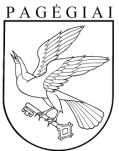 Pagėgių savivaldybės tarybasprendimasdėl NEPANAUDOTŲ PAGĖGIŲ SAVIVALDYBĖS BIUDŽETO LĖŠŲ PINIGINEI SOCIALINEI PARAMAI SKAIČIUOTI IR MOKĖTI, kITOMS  SOCIALINĖS APSAUGOS SRITIMS FINANSUOTI TVARKOS APRAŠO PATVIRTINIMO2018 m. kovo 14 d. Nr. T1-34PagėgiaiPagėgių savivaldybės tarybasprendimas   DĖL PINIGINEI SOCIALINEI PARAMAI SKIRTŲ LĖŠŲ, FINANSUOJAMŲ IŠ PAGĖGIŲ SAVIVALDYBĖS BIUDŽETO, NAUDOJIMO METODIKOS PATVIRTINIMO2015 m. balandžio 2 d. Nr. T-46Pagėgiai